PRIJAVNICA za učence od 1. do 3. razredaStarš oz. skrbnik (ime in priimek)______________________________ najavljam prihod  mojega otroka _______________________________ (ime in priimek otroka) iz razreda ______ v šolo od 18. maja 2020 dalje.Učenec se bo vključil v:POUK								DA				NE __________________________________________________________________________________ (navedite razlog, če otrok pouka ne bo obiskoval, npr po kriterijih RSK zdravstveno ogrožen,…)JUTRANJE VARSTVO (za učence 1. razreda)			DA    od _________________   	NE  (vpišite uro, ob kateri boste pripeljali otroka v JV)PODALJŠANO BIVANJE (za učence od 1. do 3. razreda)		DA    do _________________ 	NE   (vpišite uro, do katere bo otrok v PB)Učenec (vozač) bo v šolo prihajal S ŠOLSKIM PREVOZOM:	DA                  		            	NE(vpišite relacijo šolskega prevoza: ________________________________)Učenec bo koristil ŠOLSKO KOSILO:				DA                  			NEDatum:______________            Ime in priimek starša oz. skrbnika: ______________________Prosimo, da prijavnico pošljete najkasneje do srede, 13. 5. 2020 do 9.00 ure razredničarki na elektronski naslov.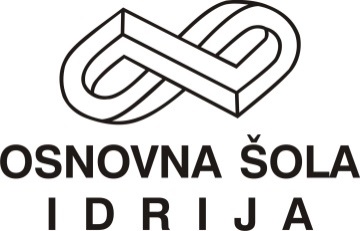 Telefon: (05) 372 62 00faks:  (05) 377 10 65osidrija@guest.arnes.sihttp://www.osnovna-sola-idrija.si LAPAJNETOVA 505280 IDRIJA